Unit- Industrialization: Mini AssessmentWhat was the primary goal of the Dawes Act of 1887 regarding Native American Indians?Assimilating Native American Indians into mainstream American lifeIncreasing the size of Native American Indian reservationsPromoting Native American Indian languages and culturesStrengthening Native American tribal governmentsWhich proposal by the Granger movement during the 1870s attracted the support for many western farmers?The money supply should be deflated by removing paper currency from circulationShipping rates and grain storage fees charged by railroads should be regulatedImmigrants should be given land on the Great PlainsThe government should control the development of resources in the WestHow were the Granger movement and the formation of the Populist Party similar?Both wanted to end the practice of sharecroppingBoth wanted to improve conditions for farmersBoth wanted to provide housing for urban dwellersBoth wanted to increase profits for railroad companiesBase your answer to question 4 on the legislation below and on your knowledge of social studies.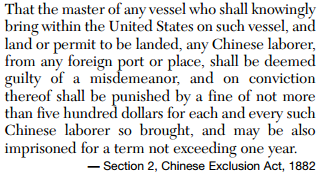 What can the passage of this legislation be attributed to?Demands by business for additional workersEfforts of the American Federation of Labor to recruit skilled workersPressure from railroads to limit competition in shippingEconomic and race-based opposition to immigrants in the western United StatesIn the late 19th and early 20th centuries, which of the following was a goal of the American Federation of Labor (AFL)?End restrictions on child laborJoin all workers into a single unionImprove wages and working conditionsAdmit women to the industrial workforceBase your answers to questions 6 and 7 on the cartoon below and on your knowledge of social studies.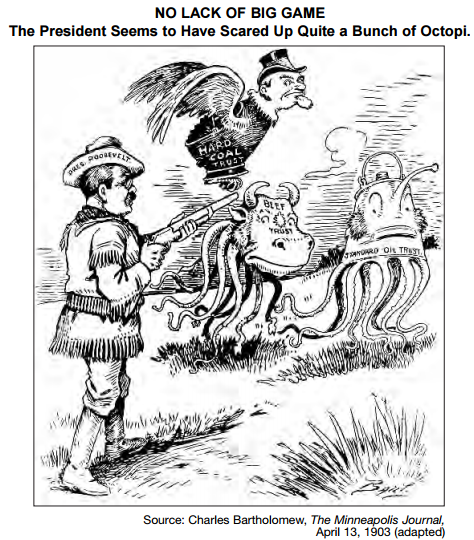 Based on the information provided by the cartoon, what was President Theodore Roosevelt’s goal?Persuade businesses to accept nationalizationAssist businesses in resisting interference by investorsEstablish worker safety regulations in factoriesUse federal power to control monopoliesWhich act of Congress gave President Roosevelt the authority that he demonstrates in this cartoon?Meat Inspection ActSherman Antitrust ActUnderwood Tariff ActPure Food and Drug ActWhat was the term muckraker used to describe during the Progressive Era?Dissatisfied workers who went on strikeNortherners who went South following the Civil WarInvestigative journalists who exposed societal problems Women who supported the Prohibition movementBase your answer to question 9 on the passage below and on your knowledge of social studies.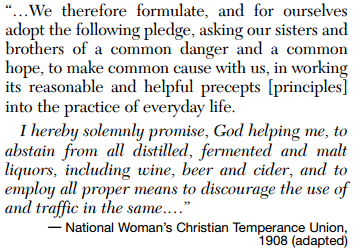 According to the passage, what did those who adopted this pledge believe?Religion had no place in national politicsCongress should repeal ProhibitionAlcohol consumption was damaging to societyOnly the government can solve social problemsBase your answer to question 10 on the cartoon below and on your knowledge of social studies.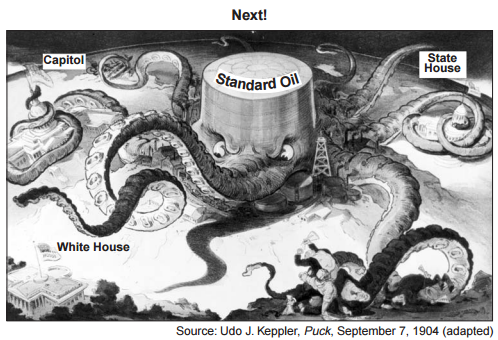 What is the principal message of the cartoon regarding the Standard Oil Company?Used its size to lower the prices of its productsProtected the nation from foreign competitionUsed its economic power to influence government decisionsEmployed violence to gain an unfair advantage for its workers